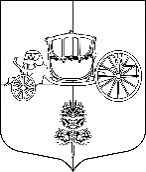 ВНУТРИГОРОДСКОЕ МУНИЦИПАЛЬНОЕ ОБРАЗОВАНИЕ ГОРОДА ФЕДЕРАЛЬНОГО ЗНАЧЕНИЯ САНКТ-ПЕТЕРБУРГА МУНИЦИПАЛЬНЫЙ ОКРУГ СОСНОВАЯ ПОЛЯНАМЕСТНАЯ АДМИНИСТРАЦИЯП О С Т А Н О В Л Е Н И ЕО внесении изменений в приложение к Постановлению Местной администрации внутригородского муниципального образования Санкт-Петербурга муниципальный округ СОСНОВАЯ ПОЛЯНА от 28.02.2018 №23«Об утверждении Административного регламента по предоставлению Местной администрацией ВМО МО СОСНОВАЯ ПОЛЯНА, осуществляющей отдельные полномочия Санкт-Петербурга по организации и осуществлению деятельности по опеке и попечительству, назначению и выплате денежных средств на содержание детей, находящихся под опекой или попечительством, и денежных средств на содержание детей, переданных на воспитание в приемные семьи, 
в Санкт-Петербурге, государственной услуги по даче согласия органа опеки и попечительства на заключение трудового договора с лицом, получившим общее образование и достигшим возраста четырнадцати лет, для выполнения легкого труда, не причиняющего вреда его здоровью, либо с лицом, получающим общее образование и достигшим возраста четырнадцати лет, для выполнения в свободное от получения образования время легкого труда, не причиняющего вреда здоровью и без ущерба для освоения образовательной программы»	В соответствии с Федеральным законом от 13.06.2023 № 259-ФЗ "О внесении изменений 
в статью 63 Трудового кодекса Российской Федерации", Распоряжением Комитета по социальной политике Санкт-Петербурга от 02.08.2023 №1913-р «О внесении изменения в Распоряжение Комитета по социальной политике Санкт-Петербурга от 25.10.2017 №650-рПОСТАНОВЛЯЮ:	1. Внести изменение в Административный регламент по предоставлению Местной администрацией ВМО МО СОСНОВАЯ ПОЛЯНА, осуществляющей отдельные полномочия Санкт-Петербурга по организации и осуществлению деятельности по опеке и попечительству, назначению и выплате денежных средств на содержание детей, находящихся под опекой или попечительством, и денежных средств на содержание детей, переданных на воспитание в приемные семьи, в Санкт-Петербурге, государственной услуги по даче согласия органа опеки 
и попечительства на заключение трудового договора с лицом, получившим общее образование 
и достигшим возраста четырнадцати лет, для выполнения легкого труда, не причиняющего вреда его здоровью, либо с лицом, получающим общее образование и достигшим возраста четырнадцати лет, для выполнения в свободное от получения образования время легкого труда, не причиняющего вреда здоровью и без ущерба для освоения образовательной программы», утвержденный Постановлением Местной администрации внутригородского муниципального образования 
Санкт-Петербурга муниципальный округ СОСНОВАЯ ПОЛЯНА от 28.02.2018 №23 (далее – Административный регламент), а именно:- в пункт 1.2. раздела I общие положения, слова «один из родителей» заменить словами «один из попечителей»;- в пп. 2 пункта 2.6.1 раздела II Стандарт предоставления государственной услуги, слова «заявление родителя (попечителя)» заменить словами «заявление попечителя»;- в Приложении №5 к Административному регламенту слова «даю согласие 
на трудоустройство моего (ей) несовершеннолетнего (ей) сына (дочери, подопечного)» заменить словами «даю согласие на трудоустройство моего (ей) несовершеннолетнего (ей) подопечного»;- в Приложении №7 к Административному регламенту слова «и заявления его родителя (попечителя)» заменить словами «и заявления его попечителя».2. Опубликовать настоящее Постановление в официальной газете «Вести Сосновой Поляны», а также в информационно-телекоммуникационной сети «Интернет» на официальном сайте по адресу: www.vmo39.spb.ru3. Настоящее Постановление вступает в силу с момента опубликования.4. Контроль исполнения настоящего Постановления оставляю за собой.Глава Местной администрацииМО Сосновая Поляна                                                                                                         М.З. Бабаев11.08.2023г.г. Санкт-Петербург№ 1-25